Nathan Watts RRT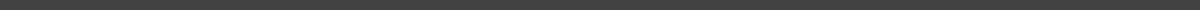 4980 N. Main St.Fall River, MA 02720(774) 855-9660 Neightwatts@gmail.comJuly 16, 2018To whom it may concern, 
    I am writing in regards to the proposed changes to the respiratory therapist continuing education requirement changes. 
I believe this change is drastic and excessive. No other field that I am aware of is subject to this extreme level of requirements to continue to hold a license to practice. 
As a current license holder and practitioner, I am required by my employer, the NBRC, and the MA board of health to take classes in many areas of health care on a yearly basis to remain competent in my field. To increase this demand for education units would take away from my time actually spent caring for the sick, as I would no doubt be in more than double the seminars and classes I currently attend. The cost is also a serious concern for me and my coworkers. Some seminars and specifically the specialized classes suggested in the aforementioned changes to education credits can cost up to and even exceed the $300 range. 
We are a specialized service and I do not see how nursing which covers all aspects of patient care are required to attain 15 CEUs, but our field will be required to attain 30 of which half must be live-in person seminars and at least 8 from very specific topics. 
I will be hard pressed to incorporate this additional education requirement in my life, when I have already proven my expertise and competence to my scholastic institution, my employer, the state board, and the national board of respiratory care.
I am strongly against these hindrances and I urge this in power to stand up and protect our field of health care from this burden that would cause many people to pursue more fulfilling practices than one such as this where it's  arguably more difficult to maintain the licensure than it was to attain it in the first place.
Our duty is to life, not to satiating bureaucracy.Sincerely,Nathan Watts RRT